Ukraine Appeal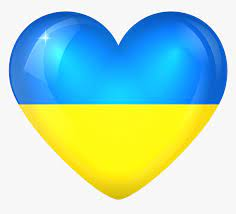 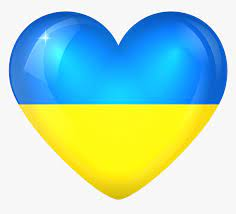 Little Bags For ChildrenWe are planning to send 300   “Little Bags for children” to Ukraine to support children fleeing from the conflict.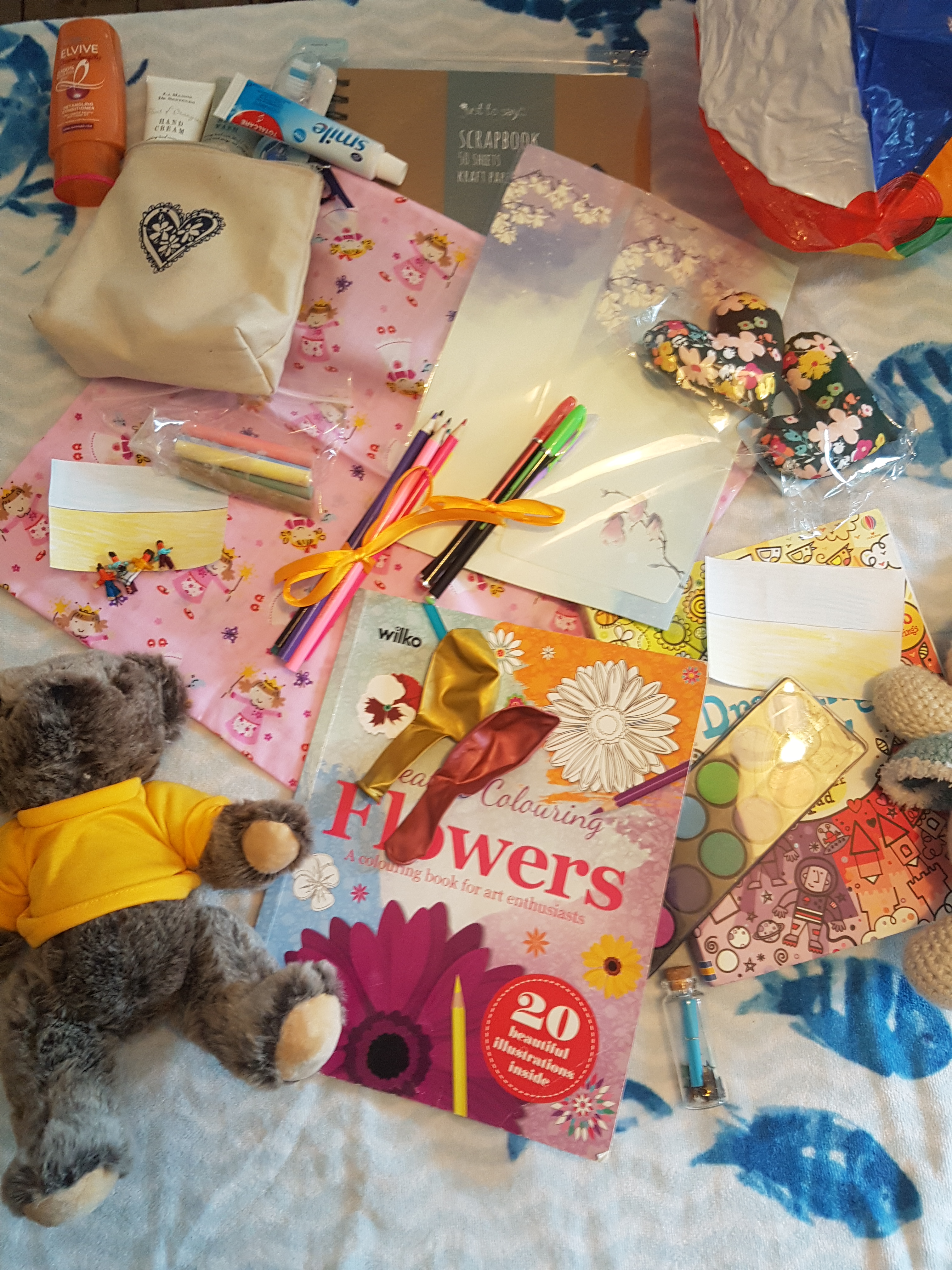 Each “Little Bag” contains a number of creative activities and all the resources to complete them designed to support children who have experienced loss or separation. You can help by donating the following items to go in the bags CrayonsChalksColoured PensColoured PencilsColouring padsPencil sharpenerEraserSoft toy (no bigger than 30cm)Writing paper and envelopes (ideally  nicely patterned)Draw string bags, both handmade 30cm x30cm or PE type drawstring satchelsTooth paste (junior)Junior Tooth brushSmall ballItems should be new or unopened where possible the exception being Soft toys which can be pre- loved as we know some children want to make a very personal donation themselves.We also want to put a Gift in each bag that the refugee children can give to their parent, often their mother who has accompanied them.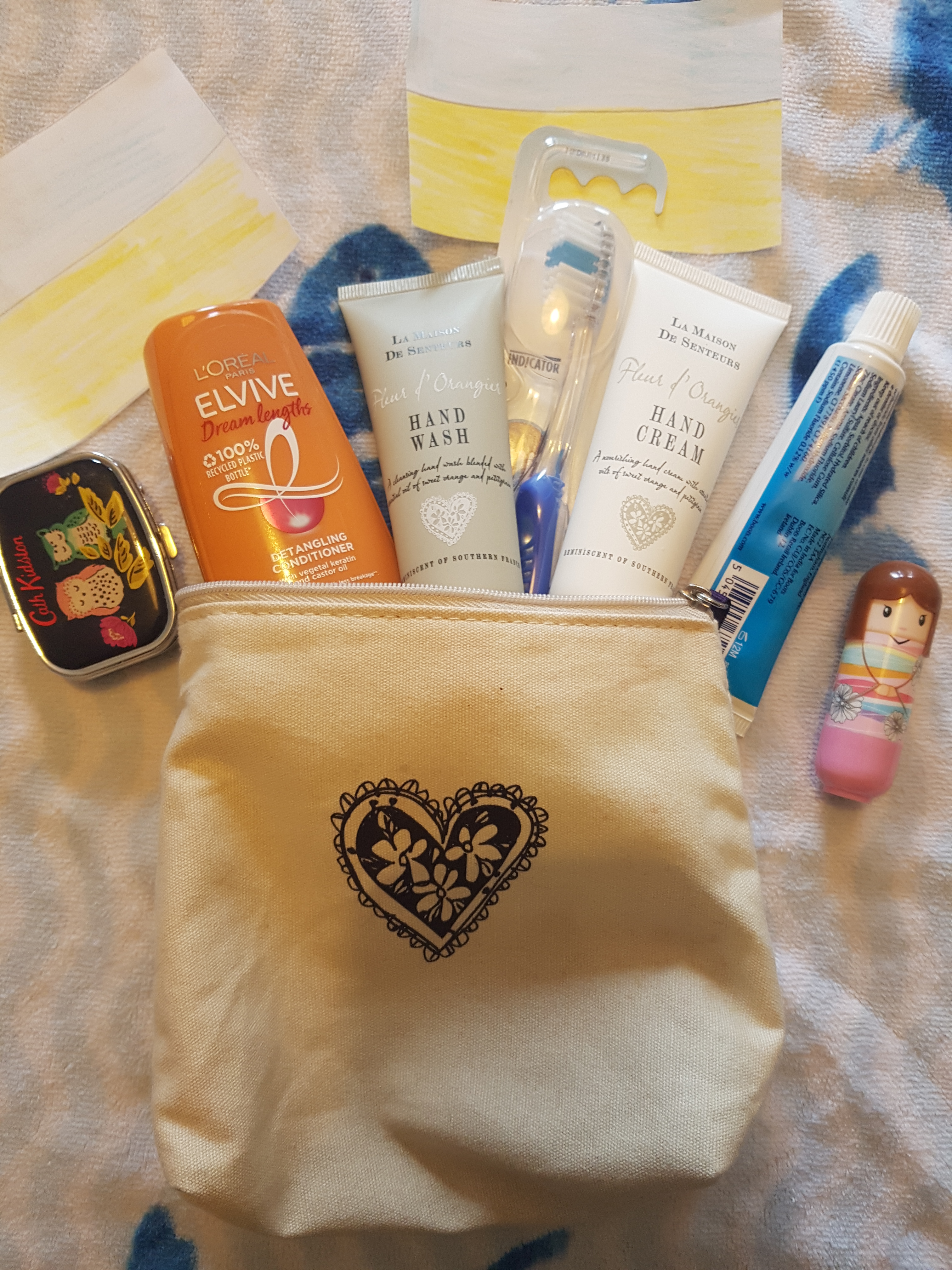 For the mums/parentsSoap,Face ClothMini ShampooMini conditionerMini deodorantLip BalmHand creamSmall wash bags to hold these items.THANK YOU, Leif and Mary Tarry